Kitchen garden,
Levels 3 and 4Home EconomicsUnit of work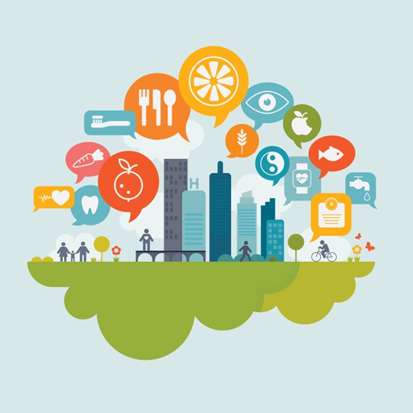 Disclaimer: It is the responsibility of the school to ensure that duty of care is exercised in relation to the health, hygiene and safety of all students undertaking activities where students handle or taste food. In implementing projects with a focus on food, care must be taken with regard to food safety and specific food allergies that may result in anaphylactic reactionsIt is also the responsibility of the school to ensure that care is taken in identifying plants and ‘bush foods’ as safe or not safe to consume, and ensuring that students exercise due caution when handling plants.Authorised and published by the Victorian Curriculum and Assessment Authority
Level 7, 2 Lonsdale Street
Melbourne VIC 3000© Victorian Curriculum and Assessment Authority 2019.No part of this publication may be reproduced except as specified under the Copyright Act 1968 or by permission from the VCAA. Excepting third-party elements, schools may use this resource in accordance with the VCAA educational allowance. For more information go to: https://www.vcaa.vic.edu.au/Footer/Pages/Copyright.aspx. The VCAA provides the only official, up-to-date versions of VCAA publications. Details of updates can be found on the VCAA website: www.vcaa.vic.edu.au.This publication may contain copyright material belonging to a third party. Every effort has been made to contact all copyright owners. If you believe that material in this publication is an infringement of your copyright, please email the Copyright Officer: vcaa.copyright@edumail.vic.gov.auCopyright in materials appearing at any sites linked to this document rests with the copyright owner/s of those materials, subject to the Copyright Act. The VCAA recommends you refer to copyright statements at linked sites before using such materials.The VCAA logo is a registered trademark of the Victorian Curriculum and Assessment Authority.ContentsIntroduction to the unit of work	4Overview	4Learning intentions	4Victorian Curriculum correlation	5Advice and teaching considerations	6Learning activities, resources and tips	7Learning activity 1: What’s in our garden?	7Learning activity 2: How can a garden promote health and wellbeing?	9Learning activity 3: Prepare a healthy lunch	10Further resources	12Appendix 1: Design brief template	13Introduction to the unit of work Unit of work:	Where does our food come from?Time (approximate):	180 minutes (3 × learning activities)Curriculum band:	Levels 3 and 4Curriculum areas: 	Design and Technologies 	Health and Physical EducationOverviewThis unit assumes the school has some form of garden in place, or access to a garden in the community. The garden could simply consist of pots of herbs and/or vegetables, or it could be an established kitchen garden.Students explore what is growing in their school garden and present their findings in a digital format. They use hexagonal thinking to explore and describe how gardens can support health and wellbeing in the community. Students plan and prepare a salad using the design process (Investigating, Generating, Producing, Planning and managing, Evaluating) and ingredients from the school or community garden. Learning intentionsIdentify and investigate what food is growing in the school and/or community. Explore and describe how gardens support health and wellbeing.Investigate food preparation techniques to design a healthy lunch.Plan and prepare a healthy meal using the design process.Victorian Curriculum correlationAdvice and teaching considerations Invite parents or other members of the school community to help establish and maintain a garden. Will any local businesses donate equipment and plants?Keep your garden healthy by setting up compost with food scraps from the school. Invite the community to help; for example, by contributing food scraps or compost bins, helping maintain compost bins and helping sell leftover compost to community members. Explore links to the Geography curriculum, Levels 3 and 4: Identify and explain the interconnections within places and between places (VCGGC073)Types of natural vegetation and the significance of vegetation to the environment, the importance of environments to animals and people, and different views on how they can be protected; the use and management of natural resources and waste, and different views on how to do this sustainably (VCGGK082)As an extension activity, use Minecraft Education Edition to build a healthy food village. A full lesson plan is available at Healthy Food Village.Learning activities, resources and tipsLearning activity 1: What’s in our garden?Learning intention: 	Identify and investigate what food is growing in the school and/or community. As a class, explore the school garden or a local community garden.Have students develop a visual presentation of what is available in the garden. Are there any native plants that could be used for food?Students take photos of at least three food items in the garden. For each food item, students write: the food’s name and general classification (e.g. fruit, vegetable, herb)a description of how it looks, feels, smells and tastes an explanation of how it can be prepared and eatena meal that it can feature in.Have students put their photos together in a visual presentation and share these in the class collaborative space. Optional resourcesReference for native foods for your area, such as this SBS webpage: Key ingredients: Native Australian.Presenting photos and videos:Photos with notes can be added to a PowerPoint presentation or can be presented using other software, such as Comic Life.iPad apps such as Pic Collage, iMovie, Book Creator or Keynote can be easily used to make photo stories or movies.‘Movie-making – primary resources’TipsTry these extension activities: Have students choose a plant or fruit tree and take a photo of it every day or once a week over an extended period of time. Students should present their photos in a short video or photo story to show growth and changes over time.Students can set up a school or community compost system and invite parents to help maintain the compost system and sell the leftover compost. Consider how students will collaborate and document their work throughout the unit. Online options include:a class blog using Global2MS OneNote, which is available via Microsoft Office 365Google Classroom, which is integrated with Google Drivetutorials for Office 364 and Google, which are available through Lynda.comTeachers in Victorian Government schools can access Google apps, Office 365 and Lynda.com through eduSTAR.Learning activity 2: How can a garden promote health and wellbeing?Learning intention: Explore and describe how gardens support health and wellbeing.Use hexagonal thinking to explore how a garden can promote health and wellbeing in a school:Students brainstorm all the ways a garden can promote health and wellbeing in a school. They should consider all types of health (social, mental, emotional, physical).Students record each idea on a separate blank hexagon.Working in groups, have students make connections between the hexagons by placing the straight edges together where they believe ideas link. Ask students to explain why they have linked these ideas together. Ask students to discuss the hexagon clusters. Make generalisations about the relationships between their ideas. Use these prompts for discussion:Why is it important that we know where our food comes from?Can gardens help physical and mental health?Take photos or screenshots of the hexagons to share in the class collaborative space. Essential resourceSOLO hexagons – download and print a hexagon template for an offline activity, or use the SOLO Hexagons app for iPad. Optional resourceBTN video ‘Food source’ to provide background information on the benefits of a school garden.Learning activity 3: Prepare a healthy lunchLearning intentions: Investigate food preparation techniques to design a healthy lunch.Plan and prepare a healthy meal using the design process.In groups, students design a salad for lunch using ingredients from the school or community garden, as well as other available foods. They consider criteria for success and follow the design process in the design brief template (Appendix 1) to design and prepare their meal.Session 1Have students form groups. Give each student a copy of the design brief template (Appendix 1), and ask them to complete the ‘Investigating’, ‘Generating’ and ‘Planning and managing’ sections.Investigate the ingredients and equipment that are available.Discuss which combinations of ingredients go well together.Use this information to generate ideas for a healthy lunch, and then choose one to prepare.Plan and manage the steps involved in preparing the salad. Encourage students to test the flavour combinations to see if they go together.Session 2Produce the salad following the plan outlined in session 1.Have students photograph the process and the final dish to share on the class collaborative space. Session 3Evaluate the final result against the criteria for success outlined in the design brief.Have students complete the ‘Evaluating’ section of the design brief template (Appendix 1).Essential resourceDesign brief template (Appendix 1) (adapt to suit your context)Optional resourceStephanie Alexander Kitchen Garden Foundation’s ‘Salad of the Imagination’ recipeTipsAlternatives to students designing and making a salad include:Making hummus as a class. Students can then cut up vegetables to present as a platter.Making pizza using wholemeal pita bread as a base.Creating a frittata or omelette, with students adding vegetables and herbs from the garden.Further resourcesUseful resources for safety and hygiene include:Food allergies guidelinesGuidelines for the prevention of anaphylaxis in schools, preschools and childcareHand hygiene guidelines Hand hygiene teaching resources Safe food handling guidelinesFood and healthy eating guidelinesResources to help you grow your current kitchen garden or set up a new kitchen garden include:ABC Education videos: ‘Grow your own veggies and native plants’ – Swan Valley Anglican School‘Vegetable gardens’‘Building a school garden’ – The Patch Primary SchoolGardening Australia, which has fact sheets, guides and videos on setting up and growing your garden including:The Vegie GuideA No-Dig Garden BedPrimeZone: Building Your School Garden Together unit of workStephanie Alexander Kitchen Garden Foundation websitethe Yates garden website, which has simple student guides to growing tomatoes, strawberries, carrots, beans, corn and pumpkins.Appendix 1: Design brief templateStudent names:Design and Technologies strandsHealth and Physical Education strandTechnologies ContextsCreating Designed SolutionsPersonal, Social and Community HealthAchievement Standards (extract)Achievement Standards (extract)By the end of Level 4, students … describe how the features of technologies can be used to create designed solutions for each of the prescribed technologies contexts. Students create designed solutions for each of the prescribed technologies contexts. They explain needs or opportunities and evaluate ideas and designed solutions against identified criteria for success, including sustainability considerations. They develop and expand design ideas and communicate these using models and drawings including annotations and symbols. Students plan and sequence major steps in design and production. They identify appropriate technologies and techniques and demonstrate safe work practices when producing designed solutions.By the end of Level 4, students … interpret health messages and discuss the influences on healthy and safe choices.Content Descriptions (extract)Content Descriptions (extract)Food and fibre productionInvestigate food and fibre production used in modern or traditional societies (VCDSTC025)Food specialisationsInvestigate food preparation techniques used in modern or traditional societies (VCDSTC026)InvestigatingCritique needs or opportunities for designing and explore and test a variety of materials, components, tools and equipment and the techniques needed to create designed solutions (VCDSCD028)GeneratingGenerate, develop, and communicate design ideas and decisions using appropriate technical terms and graphical representation techniques (VCDSCD029)ProducingSelect and use materials, components, tools and equipment using safe work practices to produce designed solutions (VCDSCD030)EvaluatingEvaluate design ideas, processes and solutions based on criteria for success developed with guidance and including care for the environment and communities (VCDSCD031)Planning and managingPlan a sequence of production steps when making designed solutions (VCDSCD032)Being healthy, safe and activeIdentify and practise strategies to promote health, safety and wellbeing (VCHPEP091) Contributing to healthy and active communitiesDescribe strategies to make the classroom and playground healthy, safe and active spaces (VCHPEP095)Design briefIn your groups, follow the design process outlined below to design a salad. Your salad must use ingredients available within the school and from the school/community garden. Your salad must:include ingredients from at least three food groupsuse two or more ingredients from the school/community gardenbe able to be prepared within 30 minutes, using equipment available in the school.InvestigatingInvestigatingWhat foods are available in the garden?What other foods are available?Which of these foods do you like?What do they taste like?What food preparation techniques could we use?What equipment do you have?GeneratingGeneratingDesign two salad combinations, using drawings with annotations and symbols.Design two salad combinations, using drawings with annotations and symbols.Option 1Option 2Which one is your preferred option? Justify why.Which one is your preferred option? Justify why.Planning and managingPlanning and managingPlanning and managingSteps and ingredientsEquipment neededWho will be doing this?EvaluatingEvaluatingDescribe the appearance, texture, smell and taste.Is this a healthy lunch? Why?Did the project plan work? Are there any changes that you need to make?List two health and safety rules you followed.What is something you learnt from making this dish?Did you achieve the design brief criteria for success?ingredients from at least three food groupstwo or more ingredients from the school gardenprepared within 30 minutes, using equipment available in the school